Question 1:           								            (5x3=15 marks)Prove or disprove the following: is homeomorphic to  .If  satisfies that  for each  , then  is continuous.If  are two topological spaces with Then EXT(AxB)=EXT(A)xEXT(B). is Hausdorff space.Every subset of compact topological space is compact.Question 2: 									       (2+5+5=12 marks)Define what do you mean by a topological property.Show that being a Hausdorff space is a topological property.If  is a continuous bijection from a compact space X to a Hausdorff space Y prove that f is a homeomorphism.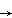 Question 3: 									       (5+2+6=13 marks)Prove that if A and B are compact subspaces of a Hausdorff space then  is compact. Is   also compact? Justify?Prove that if  is a continuous function between a compact space X and the usual topology on  , then  assumes its maximum and minimum.___________________________________________________________________Good Luck King Saud University                                                        373 MathCollege of SciencesSecond Midterm ExamDepartment of MathematicsFrist Semester 1437-1438Name:Id #:Question MarksQ1(a)Q1(b)Q1(c)Q1(d)Q1(e)Q2(a)Q2(b)Q2(c)Q3(a)Q3(b)Q3(c)Total out of 40Total out of 20